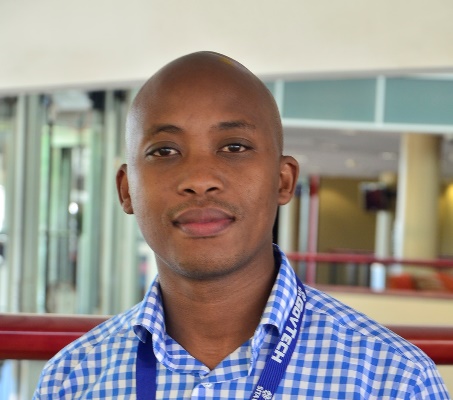 Tumelo NtlabaNational TreasuryTumelo Ntlaba is from the Office of the Chief Procurement officer at National treasury. He is the Acting Chief Director: SCM ICT. He is responsible for automation of SCM processes which included the implementation of the Central Supplier Database (CSD) throughout all spheres of government. He has a career that stretches over 15 years working in supply chain management, telecommunications, financial services, capital markets and public service.